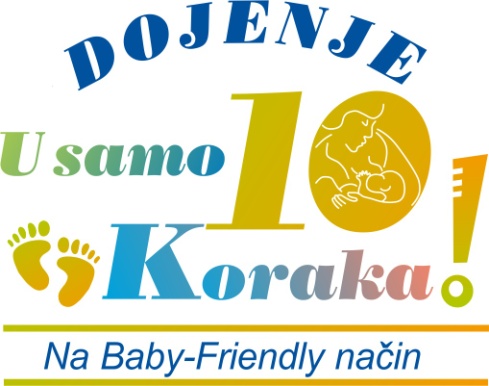 Десет корака до успешног дојења који су донешени заједничком декларацијом СЗО и УНИЦЕФ-а где свако породилиште треба да:Припреми и видно истакне програм унапређења и подршке дојењу и о томе редовно информише сво особље; Обучи сво особље вештинама које су потребне за примену овог програма; Упозна све труднице са предностима дојења и начинима успешног успостављања и одржавања лактације (дојења);Помогнe мајкама да започну са дојењем у року од пола сата по рођењу детета; Покаже мајкама како да доје и како да одрже лактацију чак и у случајевима када се мајке и одојче нужно раздвајају; Не даје новорођенчету никакву храну или течност осим мајчиног млека, изузев у случајевима када за то постоје медицинске индикације; Омогућује мајци и новорођенчету боравак у истој просторији свих 24 часа; Подстиче дојење на захтев одојчета; Искључи давање флашица, цуцли и лажа деци која сисају;Подстиче оснивање центра за пружање подршке дојењу и упућује на њих мајке по изласку из породилишта. Постизање ових циљева захтева јачање „културе дојења“ и снажну одбрану од надирања „културе храњења на бочицу“. То захтева ангажованост здравственог особља у свим здравственим установама које пружају услуге трудницама и породиљама. ДЕСЕТ КОРАКА ДО УСПЕШНОГ ДОЈЕЊА